Приложение 1: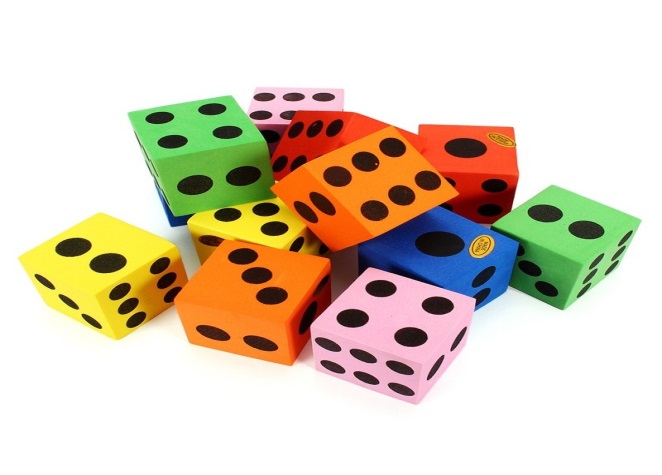 